Tibenham Parish CouncilMeeting of the Parish Council, Wednesday, 8th Sept. 7:30pm at Tibenham Community Hall.  All councillors are summoned to attend.Tibenham Parish Council welcomes the public and press to its meetings. The public and press are able to address the Council during the Public Participation session. The law does not permit members of the public and press to take part in the debates. AGENDAPublic ParticipationTo receive reports from:County Councillor District CouncillorTo receive apologies for absenceTo record declarations of interest and requests for dispensations on any items on this agendaTo approve the Minutes of meeting 14th July 2021.  To note any matters arisingTo comment on and/or Approve/Refuse any current planning applicationsConversion of existing barn to residential dwelling, erection of new cart shed and re-use of existing access (revised application from 2017/2323) 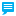 Waterloo Barn Pristow Green Lane Tibenham Norfolk NR16 1NYRef. No: 2021/1802 | Received: Thu 05 Aug 2021 | Validated: Thu 05 Aug 2021 | Status: Pending ConsiderationConversion of existing barn to residential dwelling, erection of new cart shed and re-use of existing access (revised application from 2017/2301) Waterloo Barn Pristow Green Lane Tibenham Norfolk NR16 1NYRef. No: 2021/1801 | Received: Thu 05 Aug 2021 | Validated: Thu 05 Aug 2021 | Status: Pending ConsiderationDetails of condition 7 of 2017/2301 - (7) surface water Waterloo Place Long Row Tibenham NR16 1NZRef. No: 2021/1718 | Received: Fri 23 Jul 2021 | Validated: Fri 23 Jul 2021 | Status: Pending ConsiderationProvision of external vehicle storage area and erection of office building and workshop. Unit 3 JCR Units Cherry Tree Road Tibenham Norfolk NR16 1PHRef. No: 2021/1628 | Received: Thu 08 Jul 2021 | Validated: Tue 10 Aug 2021 | Status: Pending ConsiderationTo receive Clerk’s report.To receive the Chair’s report.To approve and sign annual accounting statements.To discuss footpaths in the village.To discuss correspondence.To discuss County Broadband.To discuss an electronic roadsign for Pristow Green Rd.To discuss the War Memorial grant application.To discuss use of CIL monies.To discuss councillor vacancies.To receive any update on the Greyhound Pub Planning application.To discuss the flooding report received from SNDC.To approve and sign annual governance statement.Finance. To approve draft financial regulations.To approve final payment to previous clerk, Alison Tibbitt, wages and mileage, £270.96To approve payment to Newmans, invoice for 3 months,  £98.40.To approve payment to clerk for hours July and Aug, £108.98 and £171.48. (net of tax).To approve payment to clerk for expenses:		Mileage: £32.40		Laptop Battery: £27.55		Printer Ink: £12.90		A4 Printer paper: £4.50To approve payment to D.Eckles for internal audit, £50To approve donation to Norfolk Ramblers, £50To note current financial position of £5839.09 savings, and £4493.59 current A/CTo receive items for the next AgendaTo confirm the date of the next meeting: 10th November 7:30pmParish Clerk 							tibenhamparishclerk@outlook.com				Published 24th August 7th 2021